DELEGACIÓN DE BELLAS ARTES SE UNE AL COMUNICADO DE DELEGACIÓN CENTRAL EN CONTRA DEL BOICOT AL ACTO DE APERTURA Y LLAMA A PRESTAR ATENCIÓN A LA COMUNIDAD UNIVERSITARIA PARA COLABORAR POR UNA EDUCACIÓN SUPERIOR DE CALIDAD.

La Delegación de la Facultad de Bellas Artes manifiesta que el apoyo a la Universidad Pública debe centrarse en el apoyo directo a su autonomía, a la garantía de un presupuesto que permita la evolución de los proyectos que se generan en su seno, y por supuesto a garantizar el acceso a la misma de las personas independientemente de su nivel económico, edad o condición social. 

Apoyando estas premisas, la universidad conservaría una independencia total de las distintas entidades que la hicieran virar hacia un rumbo ajeno a la voluntad del personal que la integra, que con muchos méritos ha obtenido plaza, y son referentes sociales por su trabajo constante y divulgativo.

La autonomía universitaria es la que evita que las empresas que permeabilizan en su seno controlen la propia universidad. Las diferentes cátedras son por tanto un balón de oxígeno a los cada vez más reducidos presupuestos universitarios.

Garantizando el acceso a las personas capacitadas, independientemente de su nivel económico a la educación, es como una sociedad logra progresar y romper los círculos que atan a sus individuos a la pobreza.

Impedir el normal funcionamiento de una universidad, no ayuda ni a garantizar la autonomía universitaria, ni a permitir que nuestros compañeros que tienen menos recursos y vayan a dejarse la universidad permanezcan en su seno, ni por supuesto a garantizar los presupuestos para desarrollar los proyectos que alumnado, PAS y PDI llevan entre manos. 

Hay personas que dentro de la universidad luchan a diario para que nuestra universidad siga siendo accesible a todos (en rectorado, administraciones, decanatos y delegaciones), que gestionan todo para que a pesar de los recortes nadie note la ausencia de partidas presupuestarias, y que colabora dejándose la piel para que nadie salga perjudicado en este panorama de recortes.

Precisamente, este tipo de acciones -el boicot al acto de apertura- no tienen en cuenta el esfuerzo de las personas que trabajan para que exista un diálogo fluido entre las opiniones más divergentes dentro del seno universitario, y se deja la piel a diario para que la universidad del Estado Español siga siendo una universidad de referencia. 

Lo sucedido esta mañana en Rectorado es completamente contraproducente para el propósito contra el que teóricamente se manifestaba. 

La lectura de un comunicado es perfectamente comprensible, y por ello diferentes entidades permitieron su lectura. En esta universidad existe libertad de expresión, y esto, es innegable. Sin embargo, aprovechar este acto de libre expresión para boicotear el trabajo de muchas personas y el normal funcionamiento de la universidad, hace que el mismo pierda credibilidad.

Delegación de Alumnos de Bellas Artes invita a todos los alumnos con inquietudes por mejorar la calidad de la universidad y el apoyo a la misma a integrarse en su seno por las vías establecidas de representación. Delegación es una organización de todo el alumnado y para todo el alumnado. Te invitamos a que te acerques a tu centro y te informes de qué se encarga por si quieres participar.

Jamás ha cerrado las puertas a propuestas que generen cohesión, que defiendan la Universidad Pública, y que sirvan para establecer un cauce de diálogo entre la propia institución y las diferentes opiniones del alumnado. 

Tampoco tiene ningún problema para facilitar la información que pueda obtener de cauces contrastados, para que el alumno pueda hacerse una idea objetiva de la situación de la misma, y no haga caso a noticias infundadas.

Desde Delegación de Bellas Artes siempre se ha pretendido que el alumno obtenga toda la información veraz necesaria, y encontrara una manera de hacer llegar por los cauces legales de representación cualquier postura a los diferentes equipos de gobierno de su seno. Como individuo, el alumno también puede contactar por sus propios medios con las diferentes autoridades del campus. 

No, en la UPV no tenemos sindicatos de estudiantes ni entidades de carácter partidista.

Nuestro sistema de representación es sin embargo democrático. Podrá tener sus fallos, pero se ha demostrado que reacciona de manera mucho más rápida para salvaguardar los intereses del alumnado, o ayuda a consensuar mejor estrategias que permitan una solución práctica a problemas que el resto de sistemas.

De la misma manera que no pensamos que la educación que reciba el alumno tiene que estar condicionada por ideales políticos o religiosos, sino que debe ser objetiva, veraz y científica y abierta a contrastes, no creemos que un sistema de representación de tintes partidistas fuera a mejorar la problemática del alumnado de una manera más efectiva.

Ciertamente Delegación de Alumnos está formada por personas de todo tipo de ideologías, pero por delante de nuestras ideologías están los intereses del alumnado. 

Debemos unirnos por la educación pública, jamás entrar en conflicto por ella para salvaguardarla. 

Por todo ello, agradecemos los esfuerzos que hace esta universidad para contribuir a la mejora del alumnado especialmente a rectorado y decanato, a la libertad de expresión que existe en su seno, y criticamos profundamente lo acontecido en el acto de apertura del año universitario.

Un abrazo a todos. 

Como siempre, si alguien no está de acuerdo con este punto de vista o quiere añadir matices, puede expresarse más abajo.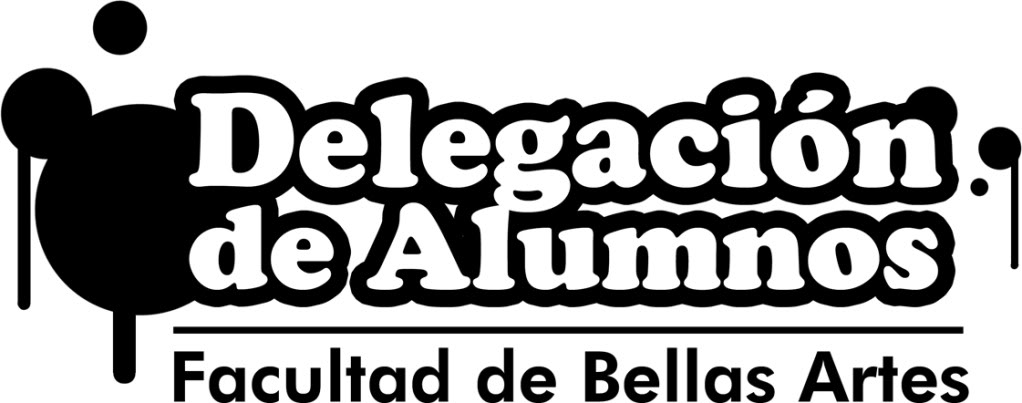 
Jesús Sánchez Fajardo
Delegado de la Delegació d' Alumnes de la Facultat de Sant Carles / Delegado de la Delegación de Alumnos de la Facultad de San Carlos 
Facultat de Belles Arts / Facultad de Bellas Artes
Universitat Politècnica de València

Personal e-mail: delegadobbaa@gmail.com . Tlf. 652260100 
E-mail Oficial de la delegación: delegacionalumnosbbaa@gmail.com . Tlf. 963877224 . Ext. 77224

NOVEDADES, INFORMACIÓN, ETC:
https://www.facebook.com/Delegacio.Alumnes.Facultat.BBAA.UPV
Y además en Facebook, Google+, Tuenti y Twitter.